Муниципальное дошкольное образовательное учреждение Детский сад «Солнышко» р.п. ПачелмаСценарий открытого, тематического просмотра развлечения по физической культурес участием родителей в средней группе«Моя мама, лучшая на свете»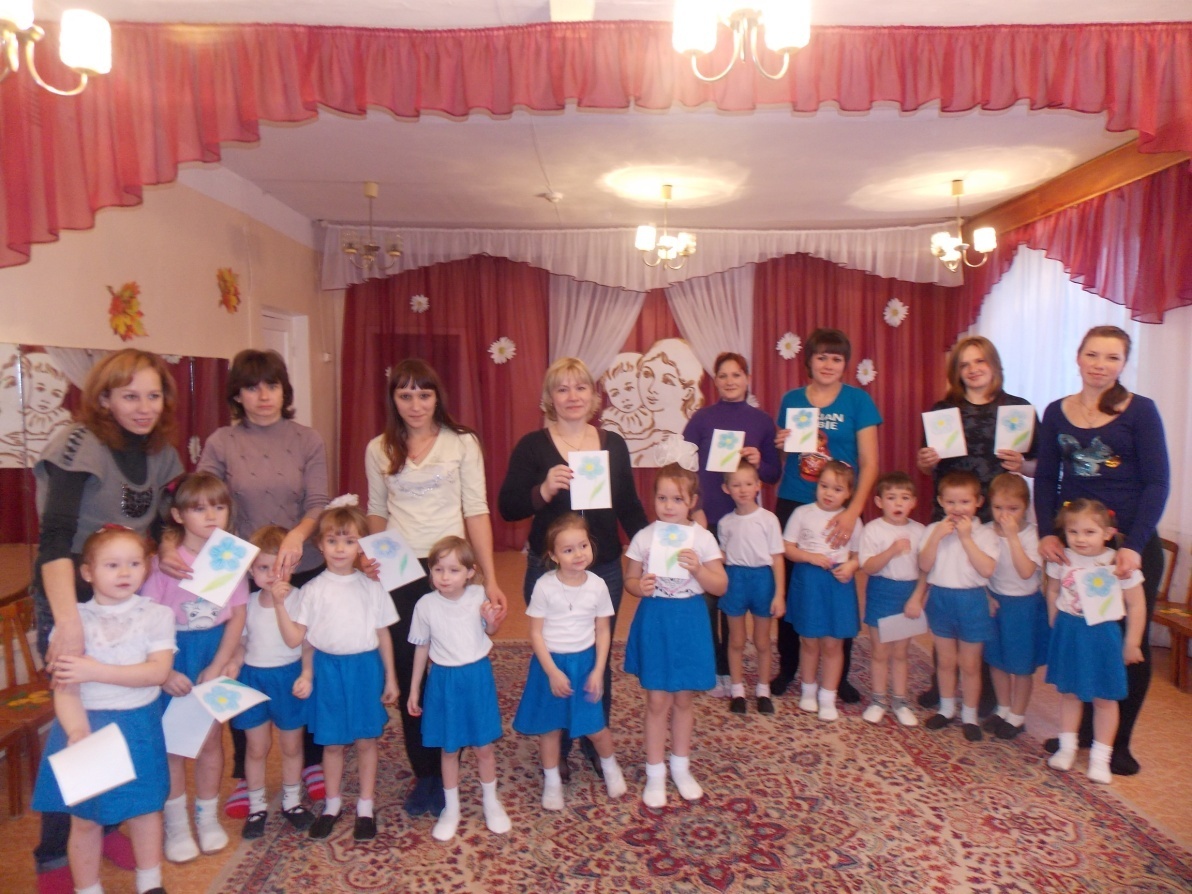                                                                                                     Подготовила                                                                                                    воспитатель:                                                                                                    Хохлова  Н. В.Пачелма , 2014 год
Описание работы
Сценарий физкультурного досуга предназначен для воспитателя, инструктора по физической культуре детского сада в образовательной области «Физическое развитие». Участие детей и родителей позволяет использовать его в учебно-методической работе как «Взаимодействие с семьёй». Украсит досуг весёлый музыкальный материал и даст возможность для использования музыкальным руководителям. Цель:
продвигать в семье принципы здорового образа жизни, где важная роль отводится маме, привлекать родителей к совместным спортивным играм с детьми, доставить всем участникам положительные эмоции

Задачи:
Развивающие
Совершенствовать двигательные навыки, упражнять в ловкости, быстроте, меткости, ориентировке. Развивать выдержку, внимание, сосредоточенность

Воспитательные
Воспитывать умение сопереживать за команду, чувство товарищества, ответственности, уверенность в себе и дружелюбие. Воспитывать любовь и уважение к маме

Образовательные
Формировать стремление к здоровому образу жизни

Предварительная работа
Разучивание стихов, песен, пляски, беседы с детьми о дне Матери

Материал
Эмблемы для детей и мам, свисток, фишки 2, мячи большие 2, столики 2, скатерти 2, чашки 2, блюдца 2, чайник 2, сахарница 2, чайная ложка 2, салфетница 2, салфетки, сухарница 2, тазик с платочками, прищепки, обручи, ящик с фруктами и овощами, пакеты для продуктов 2
в группе чай на травах, посуда, угощения, приготовленные мамами 

Под звучание марша из к/ф «Весёлые ребята» дети выходят
и встают полукругом

Ведущая. Добрый вечер, дорогие гости!
Здоровья всем да радости желаем,
Праздник вместе начинаем!
Для вас, дорогие мамы, звучат сегодня стихи.

1 ребёнок. На свете добрых слов немало,
Но всех добрее и нежней одно – 

2 ребёнок. Из двух слогов простое слово «ма-ма»,
И нет слов роднее, чем оно!

Ведущая. С праздником вас, дорогие мамы! Посмотрите на ваших детей, которые очень любят бегать, прыгать, играть. Им так сложно удержаться на месте. Вы ведь тоже когда-то были такими, просто забыли об этом немного.
- Сегодня у нас замечательная возможность окунуться в мир детства и почувствовать, как же это здорово быть ребёнком.
- Ребята, давайте расскажем нашим мамам, с чего начинается день в детском саду? (Ответы детей.)

Ведущая. Правильно! Даже малыши зверята делают зарядку. Хотите, мамы, посмотреть? (Ответы мам.)

Песенка-игра «Пятнышки»
Дети под музыку Е. Железновой поют и выполняют движения 
по словам песенки

Ведущая. Ребятки, а для чего нужна зарядка?

3 ребёнок. Для чего нужна зарядка –
Это вовсе не загадка:

4 ребёнок. Чтобы силу развивать,
И весь день не уставать.

5 ребёнок. Если кто-то без оглядки
Убегает от зарядки

6 ребёнок. Тот не стане нипочём 
Настоящим силачом

Ведущая. А вы от зарядки убегаете? (Ответы детей.)
Все упражнения выполняете? (Ответы детей.)
Давайте пригласим мамочек на зарядку? (Ответы детей.)

7 ребёнок. Ну-ка, мамы, не сидите,
На зарядку выходите!
Дети (говорят хором). Будем, будем мы смеяться 
И шалить и баловаться!

«Зайцы делают зарядку»
Ведущая показывает движения, дети и взрослые выполняют 
по показу в соответствии с текстом

Ведущая. Зарядку сделали, бодрости набрались.
Теперь хоть целый день играй,
От других не отставай!
- Давайте разделимся на две команды и начнём наши весёлые игры.

Игра-эстафета «Кто быстрей»
Участники встают в одну шеренгу, чередуясь, мама-ребёнок, и по сигналу первый игрок команды отдаёт мяч второму и т.д., когда мяч окажется в конце шеренги, то последний игрок встаёт первым и поднимает мяч вверх

Ведущий. Вот мама поздно придёт с работы,
Вот мама присядет и снимет боты. (По мотивам Э.Успенского)
- Как же можно её порадовать? Давайте накроем красивый стол, пока ждём маму.

Игра-соревнование «Чайный столик для мамы»
Участники по сигналу берут один чайный предмет и накрывают столик

Ведущая. Мамы, вам будет приятно? 
А настроение поднимется? (Ответ мам)

- А дома…У мамы немало забот и хлопот,
Мы знаем, что часто она устаёт. (О. Высотская)
- Сколько много платочков настирали наши мамы! Поможем развесить и просушить? (Ответ детей)

Игра-соревнование «Повесь платочки»
Мама берёт платочек с прищепкой из тазика и даёт ребёнку, он бежит и вешает, закрепляя на верёвке.

Ведущая. Отличные помощники! А сейчас отправляемся за покупками в магазин. Наши мамы современные, поэтому многие умеют водить машину и сейчас прокатят своих детишек.

Игра-эстафета «С мамой на машине»
Мама, стоя в обруче, сажает ребёнка к себе, по сигналу вместе с ним добегают до фишки и возвращаются назад

Ведущая. Приехали в замечательный супермаркет. Сколько ароматных фруктов и красивых овощей! Слушаем задание для команд: для компота собираем в пакет фрукты, а для супа в пакет собираем овощи.

Игра-соревнование «Вкусные покупки!»
Ребёнок по сигналу бежит к ящику с муляжами фруктов и овощей, выбирает по заданию и кладёт в пакет, возвращается назад.

Ведущая. Молодцы! Давайте проверим, всё ли правильно в пакетах? Верно!

- Ребята, расскажите мне о своих мамах. (Ответы детей.) Какие они у вас замечательные! Давайте подарим нашим мамам цветы.

Игра-эстафета «Цветок для мамы»
По сигналу ребёнок берёт часть, бежит до фишки и выкладывает цветок

Ведущая. Как приятно видеть улыбки на лицах мам!
-Послушайте, мамы, что вам хотят сказать ваши детки.

8 ребенок. Мама приносит игрушки, конфеты,
Но маму люблю я совсем не за это.

9 ребенок. Веселые песни она напевает.
Нам скучно вдвоем никогда не бывает.

10 ребенок. Я ей открываю свои все секреты
Но маму люблю я не только за это.

11 ребенок. Люблю свою маму, скажу я вам прямо,
Ну, просто за то, что она моя мама!


Ведущая. Дети, а бывает так, что вы с мамами ссоритесь? (Ответы детей.) 
Тогда вместе мы подружимся,
В танце мы покружимся!
- Приглашайте мамочек на танец!

Танец «У меня, у тебя»
Дети приглашают мам в круг, ведущая показывает движения, дети и взрослые выполняют по показу в соответствии с текстом

Ведущая. Спасибо вам, дети! Спасибо, дорогие мамы! Вы молодцы! 
Ну, а после физкультуры 
Жажду можно утолить.
Не нужны нам всем микстуры –
Будем чай мы вместе пить!
Приглашаем всех на чай!

В группе дети и взрослые угощаются душистым чаем на травах.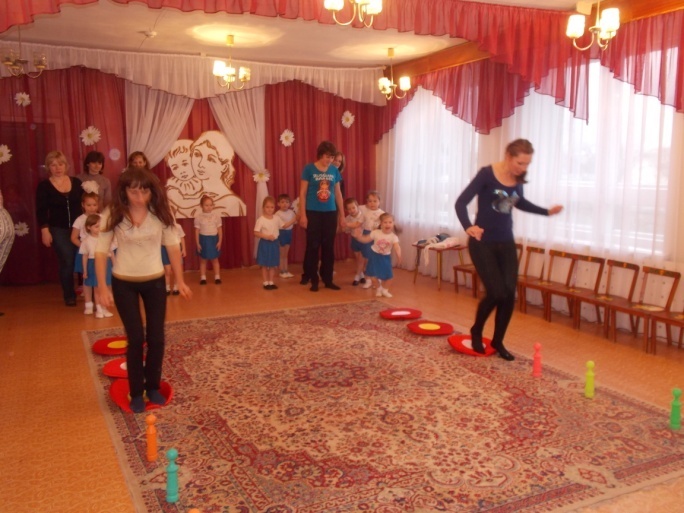 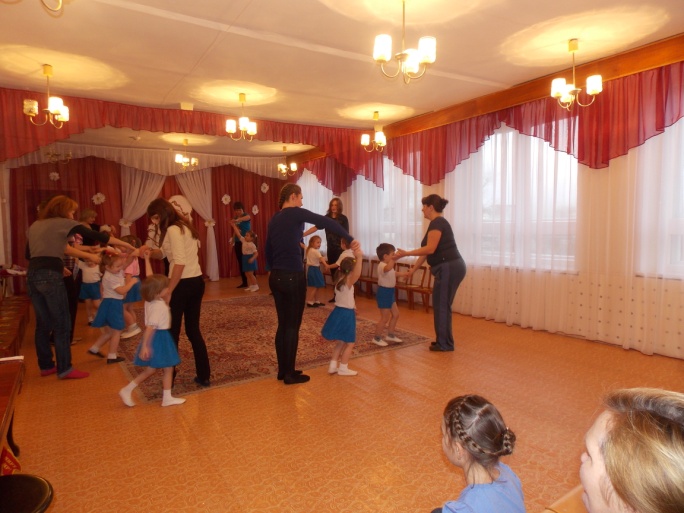 